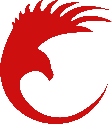 hoja de inscripciÓn en el grupo scoutmenores de edad NO EMANCIPADAShoja de inscripciÓn en el grupo scoutmenores de edad NO EMANCIPADAShoja de inscripciÓn en el grupo scoutmenores de edad NO EMANCIPADAShoja de inscripciÓn en el grupo scoutmenores de edad NO EMANCIPADAShoja de inscripciÓn en el grupo scoutmenores de edad NO EMANCIPADAShoja de inscripciÓn en el grupo scoutmenores de edad NO EMANCIPADAShoja de inscripciÓn en el grupo scoutmenores de edad NO EMANCIPADAS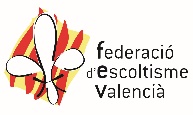 grupo scout:grupo scout:grupo scout:grupo scout:grupo scout:grupo scout:grupo scout:grupo scout:grupo scout:Datos DE LA PERSONA ASOCIADADatos DE LA PERSONA ASOCIADADatos DE LA PERSONA ASOCIADADatos DE LA PERSONA ASOCIADADatos DE LA PERSONA ASOCIADADatos DE LA PERSONA ASOCIADADatos DE LA PERSONA ASOCIADADatos DE LA PERSONA ASOCIADADatos DE LA PERSONA ASOCIADANombre:Nombre:Nombre:Apellidos:Apellidos:Apellidos:Apellidos:Apellidos:Apellidos:fecha de nacimiento:fecha de nacimiento:fecha de nacimiento:fecha de nacimiento:DNI:DNI:DNI:DNI:DNI:Dirección:Dirección:Dirección:Dirección:Dirección:Dirección:Dirección:Dirección:Dirección:C.P.:Municipio:Municipio:Municipio:Municipio:Municipio:Provincia:Provincia:Provincia:Teléfono 1:Teléfono 1:Teléfono 2:Teléfono 2:Teléfono 2:E-mail:E-mail:E-mail:E-mail:SITUACIÓN FAMILIAR                                                              (a efectos de CONOCER quiÉn TIENE LA REPRESENTACIÓN legal)SITUACIÓN FAMILIAR                                                              (a efectos de CONOCER quiÉn TIENE LA REPRESENTACIÓN legal)SITUACIÓN FAMILIAR                                                              (a efectos de CONOCER quiÉn TIENE LA REPRESENTACIÓN legal)SITUACIÓN FAMILIAR                                                              (a efectos de CONOCER quiÉn TIENE LA REPRESENTACIÓN legal)SITUACIÓN FAMILIAR                                                              (a efectos de CONOCER quiÉn TIENE LA REPRESENTACIÓN legal)SITUACIÓN FAMILIAR                                                              (a efectos de CONOCER quiÉn TIENE LA REPRESENTACIÓN legal)SITUACIÓN FAMILIAR                                                              (a efectos de CONOCER quiÉn TIENE LA REPRESENTACIÓN legal)SITUACIÓN FAMILIAR                                                              (a efectos de CONOCER quiÉn TIENE LA REPRESENTACIÓN legal)SITUACIÓN FAMILIAR                                                              (a efectos de CONOCER quiÉn TIENE LA REPRESENTACIÓN legal)ESTADO CIVIL:                                                                                                                                                                        (Casados/as,pareja de hecho, familia monoparental,                                                                                                                                                                                                                                              separadas/os, divorciados/as, etc.)ESTADO CIVIL:                                                                                                                                                                        (Casados/as,pareja de hecho, familia monoparental,                                                                                                                                                                                                                                              separadas/os, divorciados/as, etc.)ESTADO CIVIL:                                                                                                                                                                        (Casados/as,pareja de hecho, familia monoparental,                                                                                                                                                                                                                                              separadas/os, divorciados/as, etc.)ESTADO CIVIL:                                                                                                                                                                        (Casados/as,pareja de hecho, familia monoparental,                                                                                                                                                                                                                                              separadas/os, divorciados/as, etc.)ESTADO CIVIL:                                                                                                                                                                        (Casados/as,pareja de hecho, familia monoparental,                                                                                                                                                                                                                                              separadas/os, divorciados/as, etc.)ESTADO CIVIL:                                                                                                                                                                        (Casados/as,pareja de hecho, familia monoparental,                                                                                                                                                                                                                                              separadas/os, divorciados/as, etc.)ESTADO CIVIL:                                                                                                                                                                        (Casados/as,pareja de hecho, familia monoparental,                                                                                                                                                                                                                                              separadas/os, divorciados/as, etc.)ESTADO CIVIL:                                                                                                                                                                        (Casados/as,pareja de hecho, familia monoparental,                                                                                                                                                                                                                                              separadas/os, divorciados/as, etc.)ESTADO CIVIL:                                                                                                                                                                        (Casados/as,pareja de hecho, familia monoparental,                                                                                                                                                                                                                                              separadas/os, divorciados/as, etc.)En caso de que exista un TIPO DE CUSTODIA del menor especificar:                  (en caso de custodia conjunta, tienen que  tutela legal                       custodia única                      custodia conjunta                   firmar ambas PERSONAS)En caso de que exista un TIPO DE CUSTODIA del menor especificar:                  (en caso de custodia conjunta, tienen que  tutela legal                       custodia única                      custodia conjunta                   firmar ambas PERSONAS)En caso de que exista un TIPO DE CUSTODIA del menor especificar:                  (en caso de custodia conjunta, tienen que  tutela legal                       custodia única                      custodia conjunta                   firmar ambas PERSONAS)En caso de que exista un TIPO DE CUSTODIA del menor especificar:                  (en caso de custodia conjunta, tienen que  tutela legal                       custodia única                      custodia conjunta                   firmar ambas PERSONAS)En caso de que exista un TIPO DE CUSTODIA del menor especificar:                  (en caso de custodia conjunta, tienen que  tutela legal                       custodia única                      custodia conjunta                   firmar ambas PERSONAS)En caso de que exista un TIPO DE CUSTODIA del menor especificar:                  (en caso de custodia conjunta, tienen que  tutela legal                       custodia única                      custodia conjunta                   firmar ambas PERSONAS)En caso de que exista un TIPO DE CUSTODIA del menor especificar:                  (en caso de custodia conjunta, tienen que  tutela legal                       custodia única                      custodia conjunta                   firmar ambas PERSONAS)En caso de que exista un TIPO DE CUSTODIA del menor especificar:                  (en caso de custodia conjunta, tienen que  tutela legal                       custodia única                      custodia conjunta                   firmar ambas PERSONAS)En caso de que exista un TIPO DE CUSTODIA del menor especificar:                  (en caso de custodia conjunta, tienen que  tutela legal                       custodia única                      custodia conjunta                   firmar ambas PERSONAS)datos de madres, padres O tutor/A LEGALdatos de madres, padres O tutor/A LEGALdatos de madres, padres O tutor/A LEGALdatos de madres, padres O tutor/A LEGALdatos de madres, padres O tutor/A LEGALdatos de madres, padres O tutor/A LEGALdatos de madres, padres O tutor/A LEGALdatos de madres, padres O tutor/A LEGALdatos de madres, padres O tutor/A LEGALNombre y apellidos:Nombre y apellidos:Nombre y apellidos:Nombre y apellidos:Nombre y apellidos:Nombre y apellidos:Nombre y apellidos:Nombre y apellidos:Nombre y apellidos:MÓvil:MÓvil:E-mAIL:E-mAIL:E-mAIL:E-mAIL:E-mAIL:Dni:Dni:Nombre y Apellidos:Nombre y Apellidos:Nombre y Apellidos:Nombre y Apellidos:Nombre y Apellidos:Nombre y Apellidos:Nombre y Apellidos:Nombre y Apellidos:Nombre y Apellidos:MÓvil:MÓvil:E-mAIL:E-mAIL:E-mAIL:E-mAIL:E-mAIL:Dni:Dni:DECLARACIÓN Y AUTORIZACIÓNDECLARACIÓN Y AUTORIZACIÓNDECLARACIÓN Y AUTORIZACIÓNDECLARACIÓN Y AUTORIZACIÓNDECLARACIÓN Y AUTORIZACIÓNDECLARACIÓN Y AUTORIZACIÓNDECLARACIÓN Y AUTORIZACIÓNDECLARACIÓN Y AUTORIZACIÓNDECLARACIÓN Y AUTORIZACIÓNEn cumplimiento de la obligación de informar en la recogida de datos conforme a la Ley Orgánica de Protección de Datos de Carácter Personal (LOPD), en base al artículo 13 del Reglamento General de Protección de Datos de la UE (RGPD), le informamos de la existencia de un fichero o tratamiento de datos de carácter personal titularidad de FEDERACIÓ D’ESCOLTISME VALENCIÀ, creado para la finalidad de gestionar las actividades y los servicios ofertados. Los datos permanecerán archivados para enviarles comunicaciones sobre actividades, servicios o información de interés para usted de FEDERACIÓ D’ESCOLTISME VALENCIÀ, por cualquier medio, incluidos los electrónicos, para lo que usted consiente expresamente. En cualquier momento podrá ejercitar los derechos establecidos en los artículos 15 a 22 del Reglamento General de Protección de Datos de la UE (RGPD), en consecuencia tiene derecho a solicitar a la persona responsable del tratamiento el acceso a sus datos personales, y su rectificación o supresión, o la limitación de su tratamiento, o a oponerse al tratamiento, así como el derecho a la portabilidad de los datos, mediante un escrito, acreditando su personalidad, dirigido a FEDERACIÓ D’ESCOLTISME VALENCIÀ, calle Balmes, nº 17, C.P. 46001, Valencia (Valencia), o mediante vía electrónica, acreditando su personalidad, en la dirección fev@scoutsfev.org.  Asimismo, le informamos que conforme a lo estipulado por el RGPD en su artículo 13.1 d), el interés legítimo perseguido por la persona responsable del tratamiento que legítima o legaliza el tratamiento de sus datos personales es la solicitud por escrito de incorporación al grupo scout correspondiente mediante la cumplimentación y la firma de la hoja de inscripción en el grupo scout (ejecución de un pacto o de un acuerdo por escrito), siempre y cuando sobre dichos intereses no prevalezcan los intereses o derechos y libertades fundamentales de la persona interesada o afectada.Respecto al plazo temporal de conservación de sus datos personales, le informamos que éstos serán conservados mientras sean necesarios o pertinentes para la finalidad para la cual hubieran sido recabados o registrados. Por lo tanto, se procederá a su cancelación cuando éstos hayan dejado de ser necesarios para cumplir con las finalidades legítimas descritas anteriormente. Conforme a lo estipulado por el artículo 13.2. c) del RGPD le comunicamos la existencia del derecho a retirar su consentimiento para el tratamiento de sus datos personales, sin que ello afecte a la licitud del tratamiento basado en el consentimiento previo a su retirada.Asimismo, también le informamos de su derecho a presentar en su caso una reclamación ante la autoridad de control nacional (AEPD).□ Acepto el tratamiento de mis datos y los de la persona que represento legalmente. □ No acepto el tratamiento de mis datos y los de la persona que represento legalmente. □ Acepto el tratamiento de mis datos y los de la persona que represento legalmente con fines informativos o para recibir comunicaciones.□ No acepto el tratamiento de mis datos y los de la persona que represento legalmente con fines informativos o para recibir comunicaciones.Usted consiente expresamente conforme a la LOPD, al RLOPD y al RGPD de la Unión Europea, la cesión de sus datos personales y los de la persona que representa, a la FEV, al Movimiento Scout Católico, y a las Asociaciones Scouts (SdC, MEV, y/o SdA) con finalidades directamente relacionadas con nuestra actividad, y a UMAS, Mutua de Seguros y Reaseguros y a Asesoramiento Médico siglo XXI, con la finalidad de asegurar a nuestras personas asociadas, directamente relacionadas con nuestra actividad. □ Acepto la cesión de mis datos y los de la persona que represento legalmente a las Entidades Scouts.□ No acepto la cesión de mis datos y los de la persona que represento legalmente a las Entidades Scouts.□ Acepto la cesión de mis datos y los de la persona que represento legalmente a la Agencia de Seguros. □ No acepto la cesión de mis datos y los de la persona que represento legalmente a la Agencia de Seguros. Le comunicamos que la negativa al tratamiento de sus datos y los de la persona que representa legalmente implicará la imposibilidad de acceder a las actividades y/o servicios ofertados por la entidad FEV.□ Declaro que todos los datos del documento son ciertos.□ Declaro que cedo al grupo scout (perteneciente a una asociación miembro de la Federació d’Escoltisme Valencià) los derechos sobre mi imagen cuando esta se reproduzca en las fotografías y videos tomados en las actividades realizadas. En consecuencia, autorizo al grupo scout a fijar, reproducir, comunicar y a modificar por todo medio técnico las fotografías y videos realizados en el marco de la presente autorización. □ Autorizo a la utilización de imágenes y videos por parte del grupo scout y las asociaciones scouts de las que es miembro (a nivel provincial, autonómico, nacional e internacional), con la finalidad de mostrar y promocionar sus actividades y el escultismo en general, siempre en ámbitos no comerciales. Se entiende que el grupo scout prohíbe expresamente, una explotación de las fotografías susceptibles de afectar a la vida privada, y una difusión en todo soporte de carácter pornográfico, xenófobo, violento o ilícito. La/s persona/s firmante/es reconoce/n por otra parte que la persona representada no tiene vinculación a ningún contrato exclusivo sobre su imagen o su nombre. Nombre y apellidos:                                                                                          Nombre y apellidos:                                                        DNI/NIE:                                                                                                           DNI/NIE:Fecha:                              Firma:                                                                      Fecha:                                                Firma:(Junto a este impreso será necesario adjuntar la fotocopia del DNI de la persona responsable firmante, el libro de familia actualizado o si procede acreditación de la custodia o tutela)En cumplimiento de la obligación de informar en la recogida de datos conforme a la Ley Orgánica de Protección de Datos de Carácter Personal (LOPD), en base al artículo 13 del Reglamento General de Protección de Datos de la UE (RGPD), le informamos de la existencia de un fichero o tratamiento de datos de carácter personal titularidad de FEDERACIÓ D’ESCOLTISME VALENCIÀ, creado para la finalidad de gestionar las actividades y los servicios ofertados. Los datos permanecerán archivados para enviarles comunicaciones sobre actividades, servicios o información de interés para usted de FEDERACIÓ D’ESCOLTISME VALENCIÀ, por cualquier medio, incluidos los electrónicos, para lo que usted consiente expresamente. En cualquier momento podrá ejercitar los derechos establecidos en los artículos 15 a 22 del Reglamento General de Protección de Datos de la UE (RGPD), en consecuencia tiene derecho a solicitar a la persona responsable del tratamiento el acceso a sus datos personales, y su rectificación o supresión, o la limitación de su tratamiento, o a oponerse al tratamiento, así como el derecho a la portabilidad de los datos, mediante un escrito, acreditando su personalidad, dirigido a FEDERACIÓ D’ESCOLTISME VALENCIÀ, calle Balmes, nº 17, C.P. 46001, Valencia (Valencia), o mediante vía electrónica, acreditando su personalidad, en la dirección fev@scoutsfev.org.  Asimismo, le informamos que conforme a lo estipulado por el RGPD en su artículo 13.1 d), el interés legítimo perseguido por la persona responsable del tratamiento que legítima o legaliza el tratamiento de sus datos personales es la solicitud por escrito de incorporación al grupo scout correspondiente mediante la cumplimentación y la firma de la hoja de inscripción en el grupo scout (ejecución de un pacto o de un acuerdo por escrito), siempre y cuando sobre dichos intereses no prevalezcan los intereses o derechos y libertades fundamentales de la persona interesada o afectada.Respecto al plazo temporal de conservación de sus datos personales, le informamos que éstos serán conservados mientras sean necesarios o pertinentes para la finalidad para la cual hubieran sido recabados o registrados. Por lo tanto, se procederá a su cancelación cuando éstos hayan dejado de ser necesarios para cumplir con las finalidades legítimas descritas anteriormente. Conforme a lo estipulado por el artículo 13.2. c) del RGPD le comunicamos la existencia del derecho a retirar su consentimiento para el tratamiento de sus datos personales, sin que ello afecte a la licitud del tratamiento basado en el consentimiento previo a su retirada.Asimismo, también le informamos de su derecho a presentar en su caso una reclamación ante la autoridad de control nacional (AEPD).□ Acepto el tratamiento de mis datos y los de la persona que represento legalmente. □ No acepto el tratamiento de mis datos y los de la persona que represento legalmente. □ Acepto el tratamiento de mis datos y los de la persona que represento legalmente con fines informativos o para recibir comunicaciones.□ No acepto el tratamiento de mis datos y los de la persona que represento legalmente con fines informativos o para recibir comunicaciones.Usted consiente expresamente conforme a la LOPD, al RLOPD y al RGPD de la Unión Europea, la cesión de sus datos personales y los de la persona que representa, a la FEV, al Movimiento Scout Católico, y a las Asociaciones Scouts (SdC, MEV, y/o SdA) con finalidades directamente relacionadas con nuestra actividad, y a UMAS, Mutua de Seguros y Reaseguros y a Asesoramiento Médico siglo XXI, con la finalidad de asegurar a nuestras personas asociadas, directamente relacionadas con nuestra actividad. □ Acepto la cesión de mis datos y los de la persona que represento legalmente a las Entidades Scouts.□ No acepto la cesión de mis datos y los de la persona que represento legalmente a las Entidades Scouts.□ Acepto la cesión de mis datos y los de la persona que represento legalmente a la Agencia de Seguros. □ No acepto la cesión de mis datos y los de la persona que represento legalmente a la Agencia de Seguros. Le comunicamos que la negativa al tratamiento de sus datos y los de la persona que representa legalmente implicará la imposibilidad de acceder a las actividades y/o servicios ofertados por la entidad FEV.□ Declaro que todos los datos del documento son ciertos.□ Declaro que cedo al grupo scout (perteneciente a una asociación miembro de la Federació d’Escoltisme Valencià) los derechos sobre mi imagen cuando esta se reproduzca en las fotografías y videos tomados en las actividades realizadas. En consecuencia, autorizo al grupo scout a fijar, reproducir, comunicar y a modificar por todo medio técnico las fotografías y videos realizados en el marco de la presente autorización. □ Autorizo a la utilización de imágenes y videos por parte del grupo scout y las asociaciones scouts de las que es miembro (a nivel provincial, autonómico, nacional e internacional), con la finalidad de mostrar y promocionar sus actividades y el escultismo en general, siempre en ámbitos no comerciales. Se entiende que el grupo scout prohíbe expresamente, una explotación de las fotografías susceptibles de afectar a la vida privada, y una difusión en todo soporte de carácter pornográfico, xenófobo, violento o ilícito. La/s persona/s firmante/es reconoce/n por otra parte que la persona representada no tiene vinculación a ningún contrato exclusivo sobre su imagen o su nombre. Nombre y apellidos:                                                                                          Nombre y apellidos:                                                        DNI/NIE:                                                                                                           DNI/NIE:Fecha:                              Firma:                                                                      Fecha:                                                Firma:(Junto a este impreso será necesario adjuntar la fotocopia del DNI de la persona responsable firmante, el libro de familia actualizado o si procede acreditación de la custodia o tutela)En cumplimiento de la obligación de informar en la recogida de datos conforme a la Ley Orgánica de Protección de Datos de Carácter Personal (LOPD), en base al artículo 13 del Reglamento General de Protección de Datos de la UE (RGPD), le informamos de la existencia de un fichero o tratamiento de datos de carácter personal titularidad de FEDERACIÓ D’ESCOLTISME VALENCIÀ, creado para la finalidad de gestionar las actividades y los servicios ofertados. Los datos permanecerán archivados para enviarles comunicaciones sobre actividades, servicios o información de interés para usted de FEDERACIÓ D’ESCOLTISME VALENCIÀ, por cualquier medio, incluidos los electrónicos, para lo que usted consiente expresamente. En cualquier momento podrá ejercitar los derechos establecidos en los artículos 15 a 22 del Reglamento General de Protección de Datos de la UE (RGPD), en consecuencia tiene derecho a solicitar a la persona responsable del tratamiento el acceso a sus datos personales, y su rectificación o supresión, o la limitación de su tratamiento, o a oponerse al tratamiento, así como el derecho a la portabilidad de los datos, mediante un escrito, acreditando su personalidad, dirigido a FEDERACIÓ D’ESCOLTISME VALENCIÀ, calle Balmes, nº 17, C.P. 46001, Valencia (Valencia), o mediante vía electrónica, acreditando su personalidad, en la dirección fev@scoutsfev.org.  Asimismo, le informamos que conforme a lo estipulado por el RGPD en su artículo 13.1 d), el interés legítimo perseguido por la persona responsable del tratamiento que legítima o legaliza el tratamiento de sus datos personales es la solicitud por escrito de incorporación al grupo scout correspondiente mediante la cumplimentación y la firma de la hoja de inscripción en el grupo scout (ejecución de un pacto o de un acuerdo por escrito), siempre y cuando sobre dichos intereses no prevalezcan los intereses o derechos y libertades fundamentales de la persona interesada o afectada.Respecto al plazo temporal de conservación de sus datos personales, le informamos que éstos serán conservados mientras sean necesarios o pertinentes para la finalidad para la cual hubieran sido recabados o registrados. Por lo tanto, se procederá a su cancelación cuando éstos hayan dejado de ser necesarios para cumplir con las finalidades legítimas descritas anteriormente. Conforme a lo estipulado por el artículo 13.2. c) del RGPD le comunicamos la existencia del derecho a retirar su consentimiento para el tratamiento de sus datos personales, sin que ello afecte a la licitud del tratamiento basado en el consentimiento previo a su retirada.Asimismo, también le informamos de su derecho a presentar en su caso una reclamación ante la autoridad de control nacional (AEPD).□ Acepto el tratamiento de mis datos y los de la persona que represento legalmente. □ No acepto el tratamiento de mis datos y los de la persona que represento legalmente. □ Acepto el tratamiento de mis datos y los de la persona que represento legalmente con fines informativos o para recibir comunicaciones.□ No acepto el tratamiento de mis datos y los de la persona que represento legalmente con fines informativos o para recibir comunicaciones.Usted consiente expresamente conforme a la LOPD, al RLOPD y al RGPD de la Unión Europea, la cesión de sus datos personales y los de la persona que representa, a la FEV, al Movimiento Scout Católico, y a las Asociaciones Scouts (SdC, MEV, y/o SdA) con finalidades directamente relacionadas con nuestra actividad, y a UMAS, Mutua de Seguros y Reaseguros y a Asesoramiento Médico siglo XXI, con la finalidad de asegurar a nuestras personas asociadas, directamente relacionadas con nuestra actividad. □ Acepto la cesión de mis datos y los de la persona que represento legalmente a las Entidades Scouts.□ No acepto la cesión de mis datos y los de la persona que represento legalmente a las Entidades Scouts.□ Acepto la cesión de mis datos y los de la persona que represento legalmente a la Agencia de Seguros. □ No acepto la cesión de mis datos y los de la persona que represento legalmente a la Agencia de Seguros. Le comunicamos que la negativa al tratamiento de sus datos y los de la persona que representa legalmente implicará la imposibilidad de acceder a las actividades y/o servicios ofertados por la entidad FEV.□ Declaro que todos los datos del documento son ciertos.□ Declaro que cedo al grupo scout (perteneciente a una asociación miembro de la Federació d’Escoltisme Valencià) los derechos sobre mi imagen cuando esta se reproduzca en las fotografías y videos tomados en las actividades realizadas. En consecuencia, autorizo al grupo scout a fijar, reproducir, comunicar y a modificar por todo medio técnico las fotografías y videos realizados en el marco de la presente autorización. □ Autorizo a la utilización de imágenes y videos por parte del grupo scout y las asociaciones scouts de las que es miembro (a nivel provincial, autonómico, nacional e internacional), con la finalidad de mostrar y promocionar sus actividades y el escultismo en general, siempre en ámbitos no comerciales. Se entiende que el grupo scout prohíbe expresamente, una explotación de las fotografías susceptibles de afectar a la vida privada, y una difusión en todo soporte de carácter pornográfico, xenófobo, violento o ilícito. La/s persona/s firmante/es reconoce/n por otra parte que la persona representada no tiene vinculación a ningún contrato exclusivo sobre su imagen o su nombre. Nombre y apellidos:                                                                                          Nombre y apellidos:                                                        DNI/NIE:                                                                                                           DNI/NIE:Fecha:                              Firma:                                                                      Fecha:                                                Firma:(Junto a este impreso será necesario adjuntar la fotocopia del DNI de la persona responsable firmante, el libro de familia actualizado o si procede acreditación de la custodia o tutela)En cumplimiento de la obligación de informar en la recogida de datos conforme a la Ley Orgánica de Protección de Datos de Carácter Personal (LOPD), en base al artículo 13 del Reglamento General de Protección de Datos de la UE (RGPD), le informamos de la existencia de un fichero o tratamiento de datos de carácter personal titularidad de FEDERACIÓ D’ESCOLTISME VALENCIÀ, creado para la finalidad de gestionar las actividades y los servicios ofertados. Los datos permanecerán archivados para enviarles comunicaciones sobre actividades, servicios o información de interés para usted de FEDERACIÓ D’ESCOLTISME VALENCIÀ, por cualquier medio, incluidos los electrónicos, para lo que usted consiente expresamente. En cualquier momento podrá ejercitar los derechos establecidos en los artículos 15 a 22 del Reglamento General de Protección de Datos de la UE (RGPD), en consecuencia tiene derecho a solicitar a la persona responsable del tratamiento el acceso a sus datos personales, y su rectificación o supresión, o la limitación de su tratamiento, o a oponerse al tratamiento, así como el derecho a la portabilidad de los datos, mediante un escrito, acreditando su personalidad, dirigido a FEDERACIÓ D’ESCOLTISME VALENCIÀ, calle Balmes, nº 17, C.P. 46001, Valencia (Valencia), o mediante vía electrónica, acreditando su personalidad, en la dirección fev@scoutsfev.org.  Asimismo, le informamos que conforme a lo estipulado por el RGPD en su artículo 13.1 d), el interés legítimo perseguido por la persona responsable del tratamiento que legítima o legaliza el tratamiento de sus datos personales es la solicitud por escrito de incorporación al grupo scout correspondiente mediante la cumplimentación y la firma de la hoja de inscripción en el grupo scout (ejecución de un pacto o de un acuerdo por escrito), siempre y cuando sobre dichos intereses no prevalezcan los intereses o derechos y libertades fundamentales de la persona interesada o afectada.Respecto al plazo temporal de conservación de sus datos personales, le informamos que éstos serán conservados mientras sean necesarios o pertinentes para la finalidad para la cual hubieran sido recabados o registrados. Por lo tanto, se procederá a su cancelación cuando éstos hayan dejado de ser necesarios para cumplir con las finalidades legítimas descritas anteriormente. Conforme a lo estipulado por el artículo 13.2. c) del RGPD le comunicamos la existencia del derecho a retirar su consentimiento para el tratamiento de sus datos personales, sin que ello afecte a la licitud del tratamiento basado en el consentimiento previo a su retirada.Asimismo, también le informamos de su derecho a presentar en su caso una reclamación ante la autoridad de control nacional (AEPD).□ Acepto el tratamiento de mis datos y los de la persona que represento legalmente. □ No acepto el tratamiento de mis datos y los de la persona que represento legalmente. □ Acepto el tratamiento de mis datos y los de la persona que represento legalmente con fines informativos o para recibir comunicaciones.□ No acepto el tratamiento de mis datos y los de la persona que represento legalmente con fines informativos o para recibir comunicaciones.Usted consiente expresamente conforme a la LOPD, al RLOPD y al RGPD de la Unión Europea, la cesión de sus datos personales y los de la persona que representa, a la FEV, al Movimiento Scout Católico, y a las Asociaciones Scouts (SdC, MEV, y/o SdA) con finalidades directamente relacionadas con nuestra actividad, y a UMAS, Mutua de Seguros y Reaseguros y a Asesoramiento Médico siglo XXI, con la finalidad de asegurar a nuestras personas asociadas, directamente relacionadas con nuestra actividad. □ Acepto la cesión de mis datos y los de la persona que represento legalmente a las Entidades Scouts.□ No acepto la cesión de mis datos y los de la persona que represento legalmente a las Entidades Scouts.□ Acepto la cesión de mis datos y los de la persona que represento legalmente a la Agencia de Seguros. □ No acepto la cesión de mis datos y los de la persona que represento legalmente a la Agencia de Seguros. Le comunicamos que la negativa al tratamiento de sus datos y los de la persona que representa legalmente implicará la imposibilidad de acceder a las actividades y/o servicios ofertados por la entidad FEV.□ Declaro que todos los datos del documento son ciertos.□ Declaro que cedo al grupo scout (perteneciente a una asociación miembro de la Federació d’Escoltisme Valencià) los derechos sobre mi imagen cuando esta se reproduzca en las fotografías y videos tomados en las actividades realizadas. En consecuencia, autorizo al grupo scout a fijar, reproducir, comunicar y a modificar por todo medio técnico las fotografías y videos realizados en el marco de la presente autorización. □ Autorizo a la utilización de imágenes y videos por parte del grupo scout y las asociaciones scouts de las que es miembro (a nivel provincial, autonómico, nacional e internacional), con la finalidad de mostrar y promocionar sus actividades y el escultismo en general, siempre en ámbitos no comerciales. Se entiende que el grupo scout prohíbe expresamente, una explotación de las fotografías susceptibles de afectar a la vida privada, y una difusión en todo soporte de carácter pornográfico, xenófobo, violento o ilícito. La/s persona/s firmante/es reconoce/n por otra parte que la persona representada no tiene vinculación a ningún contrato exclusivo sobre su imagen o su nombre. Nombre y apellidos:                                                                                          Nombre y apellidos:                                                        DNI/NIE:                                                                                                           DNI/NIE:Fecha:                              Firma:                                                                      Fecha:                                                Firma:(Junto a este impreso será necesario adjuntar la fotocopia del DNI de la persona responsable firmante, el libro de familia actualizado o si procede acreditación de la custodia o tutela)En cumplimiento de la obligación de informar en la recogida de datos conforme a la Ley Orgánica de Protección de Datos de Carácter Personal (LOPD), en base al artículo 13 del Reglamento General de Protección de Datos de la UE (RGPD), le informamos de la existencia de un fichero o tratamiento de datos de carácter personal titularidad de FEDERACIÓ D’ESCOLTISME VALENCIÀ, creado para la finalidad de gestionar las actividades y los servicios ofertados. Los datos permanecerán archivados para enviarles comunicaciones sobre actividades, servicios o información de interés para usted de FEDERACIÓ D’ESCOLTISME VALENCIÀ, por cualquier medio, incluidos los electrónicos, para lo que usted consiente expresamente. En cualquier momento podrá ejercitar los derechos establecidos en los artículos 15 a 22 del Reglamento General de Protección de Datos de la UE (RGPD), en consecuencia tiene derecho a solicitar a la persona responsable del tratamiento el acceso a sus datos personales, y su rectificación o supresión, o la limitación de su tratamiento, o a oponerse al tratamiento, así como el derecho a la portabilidad de los datos, mediante un escrito, acreditando su personalidad, dirigido a FEDERACIÓ D’ESCOLTISME VALENCIÀ, calle Balmes, nº 17, C.P. 46001, Valencia (Valencia), o mediante vía electrónica, acreditando su personalidad, en la dirección fev@scoutsfev.org.  Asimismo, le informamos que conforme a lo estipulado por el RGPD en su artículo 13.1 d), el interés legítimo perseguido por la persona responsable del tratamiento que legítima o legaliza el tratamiento de sus datos personales es la solicitud por escrito de incorporación al grupo scout correspondiente mediante la cumplimentación y la firma de la hoja de inscripción en el grupo scout (ejecución de un pacto o de un acuerdo por escrito), siempre y cuando sobre dichos intereses no prevalezcan los intereses o derechos y libertades fundamentales de la persona interesada o afectada.Respecto al plazo temporal de conservación de sus datos personales, le informamos que éstos serán conservados mientras sean necesarios o pertinentes para la finalidad para la cual hubieran sido recabados o registrados. Por lo tanto, se procederá a su cancelación cuando éstos hayan dejado de ser necesarios para cumplir con las finalidades legítimas descritas anteriormente. Conforme a lo estipulado por el artículo 13.2. c) del RGPD le comunicamos la existencia del derecho a retirar su consentimiento para el tratamiento de sus datos personales, sin que ello afecte a la licitud del tratamiento basado en el consentimiento previo a su retirada.Asimismo, también le informamos de su derecho a presentar en su caso una reclamación ante la autoridad de control nacional (AEPD).□ Acepto el tratamiento de mis datos y los de la persona que represento legalmente. □ No acepto el tratamiento de mis datos y los de la persona que represento legalmente. □ Acepto el tratamiento de mis datos y los de la persona que represento legalmente con fines informativos o para recibir comunicaciones.□ No acepto el tratamiento de mis datos y los de la persona que represento legalmente con fines informativos o para recibir comunicaciones.Usted consiente expresamente conforme a la LOPD, al RLOPD y al RGPD de la Unión Europea, la cesión de sus datos personales y los de la persona que representa, a la FEV, al Movimiento Scout Católico, y a las Asociaciones Scouts (SdC, MEV, y/o SdA) con finalidades directamente relacionadas con nuestra actividad, y a UMAS, Mutua de Seguros y Reaseguros y a Asesoramiento Médico siglo XXI, con la finalidad de asegurar a nuestras personas asociadas, directamente relacionadas con nuestra actividad. □ Acepto la cesión de mis datos y los de la persona que represento legalmente a las Entidades Scouts.□ No acepto la cesión de mis datos y los de la persona que represento legalmente a las Entidades Scouts.□ Acepto la cesión de mis datos y los de la persona que represento legalmente a la Agencia de Seguros. □ No acepto la cesión de mis datos y los de la persona que represento legalmente a la Agencia de Seguros. Le comunicamos que la negativa al tratamiento de sus datos y los de la persona que representa legalmente implicará la imposibilidad de acceder a las actividades y/o servicios ofertados por la entidad FEV.□ Declaro que todos los datos del documento son ciertos.□ Declaro que cedo al grupo scout (perteneciente a una asociación miembro de la Federació d’Escoltisme Valencià) los derechos sobre mi imagen cuando esta se reproduzca en las fotografías y videos tomados en las actividades realizadas. En consecuencia, autorizo al grupo scout a fijar, reproducir, comunicar y a modificar por todo medio técnico las fotografías y videos realizados en el marco de la presente autorización. □ Autorizo a la utilización de imágenes y videos por parte del grupo scout y las asociaciones scouts de las que es miembro (a nivel provincial, autonómico, nacional e internacional), con la finalidad de mostrar y promocionar sus actividades y el escultismo en general, siempre en ámbitos no comerciales. Se entiende que el grupo scout prohíbe expresamente, una explotación de las fotografías susceptibles de afectar a la vida privada, y una difusión en todo soporte de carácter pornográfico, xenófobo, violento o ilícito. La/s persona/s firmante/es reconoce/n por otra parte que la persona representada no tiene vinculación a ningún contrato exclusivo sobre su imagen o su nombre. Nombre y apellidos:                                                                                          Nombre y apellidos:                                                        DNI/NIE:                                                                                                           DNI/NIE:Fecha:                              Firma:                                                                      Fecha:                                                Firma:(Junto a este impreso será necesario adjuntar la fotocopia del DNI de la persona responsable firmante, el libro de familia actualizado o si procede acreditación de la custodia o tutela)En cumplimiento de la obligación de informar en la recogida de datos conforme a la Ley Orgánica de Protección de Datos de Carácter Personal (LOPD), en base al artículo 13 del Reglamento General de Protección de Datos de la UE (RGPD), le informamos de la existencia de un fichero o tratamiento de datos de carácter personal titularidad de FEDERACIÓ D’ESCOLTISME VALENCIÀ, creado para la finalidad de gestionar las actividades y los servicios ofertados. Los datos permanecerán archivados para enviarles comunicaciones sobre actividades, servicios o información de interés para usted de FEDERACIÓ D’ESCOLTISME VALENCIÀ, por cualquier medio, incluidos los electrónicos, para lo que usted consiente expresamente. En cualquier momento podrá ejercitar los derechos establecidos en los artículos 15 a 22 del Reglamento General de Protección de Datos de la UE (RGPD), en consecuencia tiene derecho a solicitar a la persona responsable del tratamiento el acceso a sus datos personales, y su rectificación o supresión, o la limitación de su tratamiento, o a oponerse al tratamiento, así como el derecho a la portabilidad de los datos, mediante un escrito, acreditando su personalidad, dirigido a FEDERACIÓ D’ESCOLTISME VALENCIÀ, calle Balmes, nº 17, C.P. 46001, Valencia (Valencia), o mediante vía electrónica, acreditando su personalidad, en la dirección fev@scoutsfev.org.  Asimismo, le informamos que conforme a lo estipulado por el RGPD en su artículo 13.1 d), el interés legítimo perseguido por la persona responsable del tratamiento que legítima o legaliza el tratamiento de sus datos personales es la solicitud por escrito de incorporación al grupo scout correspondiente mediante la cumplimentación y la firma de la hoja de inscripción en el grupo scout (ejecución de un pacto o de un acuerdo por escrito), siempre y cuando sobre dichos intereses no prevalezcan los intereses o derechos y libertades fundamentales de la persona interesada o afectada.Respecto al plazo temporal de conservación de sus datos personales, le informamos que éstos serán conservados mientras sean necesarios o pertinentes para la finalidad para la cual hubieran sido recabados o registrados. Por lo tanto, se procederá a su cancelación cuando éstos hayan dejado de ser necesarios para cumplir con las finalidades legítimas descritas anteriormente. Conforme a lo estipulado por el artículo 13.2. c) del RGPD le comunicamos la existencia del derecho a retirar su consentimiento para el tratamiento de sus datos personales, sin que ello afecte a la licitud del tratamiento basado en el consentimiento previo a su retirada.Asimismo, también le informamos de su derecho a presentar en su caso una reclamación ante la autoridad de control nacional (AEPD).□ Acepto el tratamiento de mis datos y los de la persona que represento legalmente. □ No acepto el tratamiento de mis datos y los de la persona que represento legalmente. □ Acepto el tratamiento de mis datos y los de la persona que represento legalmente con fines informativos o para recibir comunicaciones.□ No acepto el tratamiento de mis datos y los de la persona que represento legalmente con fines informativos o para recibir comunicaciones.Usted consiente expresamente conforme a la LOPD, al RLOPD y al RGPD de la Unión Europea, la cesión de sus datos personales y los de la persona que representa, a la FEV, al Movimiento Scout Católico, y a las Asociaciones Scouts (SdC, MEV, y/o SdA) con finalidades directamente relacionadas con nuestra actividad, y a UMAS, Mutua de Seguros y Reaseguros y a Asesoramiento Médico siglo XXI, con la finalidad de asegurar a nuestras personas asociadas, directamente relacionadas con nuestra actividad. □ Acepto la cesión de mis datos y los de la persona que represento legalmente a las Entidades Scouts.□ No acepto la cesión de mis datos y los de la persona que represento legalmente a las Entidades Scouts.□ Acepto la cesión de mis datos y los de la persona que represento legalmente a la Agencia de Seguros. □ No acepto la cesión de mis datos y los de la persona que represento legalmente a la Agencia de Seguros. Le comunicamos que la negativa al tratamiento de sus datos y los de la persona que representa legalmente implicará la imposibilidad de acceder a las actividades y/o servicios ofertados por la entidad FEV.□ Declaro que todos los datos del documento son ciertos.□ Declaro que cedo al grupo scout (perteneciente a una asociación miembro de la Federació d’Escoltisme Valencià) los derechos sobre mi imagen cuando esta se reproduzca en las fotografías y videos tomados en las actividades realizadas. En consecuencia, autorizo al grupo scout a fijar, reproducir, comunicar y a modificar por todo medio técnico las fotografías y videos realizados en el marco de la presente autorización. □ Autorizo a la utilización de imágenes y videos por parte del grupo scout y las asociaciones scouts de las que es miembro (a nivel provincial, autonómico, nacional e internacional), con la finalidad de mostrar y promocionar sus actividades y el escultismo en general, siempre en ámbitos no comerciales. Se entiende que el grupo scout prohíbe expresamente, una explotación de las fotografías susceptibles de afectar a la vida privada, y una difusión en todo soporte de carácter pornográfico, xenófobo, violento o ilícito. La/s persona/s firmante/es reconoce/n por otra parte que la persona representada no tiene vinculación a ningún contrato exclusivo sobre su imagen o su nombre. Nombre y apellidos:                                                                                          Nombre y apellidos:                                                        DNI/NIE:                                                                                                           DNI/NIE:Fecha:                              Firma:                                                                      Fecha:                                                Firma:(Junto a este impreso será necesario adjuntar la fotocopia del DNI de la persona responsable firmante, el libro de familia actualizado o si procede acreditación de la custodia o tutela)En cumplimiento de la obligación de informar en la recogida de datos conforme a la Ley Orgánica de Protección de Datos de Carácter Personal (LOPD), en base al artículo 13 del Reglamento General de Protección de Datos de la UE (RGPD), le informamos de la existencia de un fichero o tratamiento de datos de carácter personal titularidad de FEDERACIÓ D’ESCOLTISME VALENCIÀ, creado para la finalidad de gestionar las actividades y los servicios ofertados. Los datos permanecerán archivados para enviarles comunicaciones sobre actividades, servicios o información de interés para usted de FEDERACIÓ D’ESCOLTISME VALENCIÀ, por cualquier medio, incluidos los electrónicos, para lo que usted consiente expresamente. En cualquier momento podrá ejercitar los derechos establecidos en los artículos 15 a 22 del Reglamento General de Protección de Datos de la UE (RGPD), en consecuencia tiene derecho a solicitar a la persona responsable del tratamiento el acceso a sus datos personales, y su rectificación o supresión, o la limitación de su tratamiento, o a oponerse al tratamiento, así como el derecho a la portabilidad de los datos, mediante un escrito, acreditando su personalidad, dirigido a FEDERACIÓ D’ESCOLTISME VALENCIÀ, calle Balmes, nº 17, C.P. 46001, Valencia (Valencia), o mediante vía electrónica, acreditando su personalidad, en la dirección fev@scoutsfev.org.  Asimismo, le informamos que conforme a lo estipulado por el RGPD en su artículo 13.1 d), el interés legítimo perseguido por la persona responsable del tratamiento que legítima o legaliza el tratamiento de sus datos personales es la solicitud por escrito de incorporación al grupo scout correspondiente mediante la cumplimentación y la firma de la hoja de inscripción en el grupo scout (ejecución de un pacto o de un acuerdo por escrito), siempre y cuando sobre dichos intereses no prevalezcan los intereses o derechos y libertades fundamentales de la persona interesada o afectada.Respecto al plazo temporal de conservación de sus datos personales, le informamos que éstos serán conservados mientras sean necesarios o pertinentes para la finalidad para la cual hubieran sido recabados o registrados. Por lo tanto, se procederá a su cancelación cuando éstos hayan dejado de ser necesarios para cumplir con las finalidades legítimas descritas anteriormente. Conforme a lo estipulado por el artículo 13.2. c) del RGPD le comunicamos la existencia del derecho a retirar su consentimiento para el tratamiento de sus datos personales, sin que ello afecte a la licitud del tratamiento basado en el consentimiento previo a su retirada.Asimismo, también le informamos de su derecho a presentar en su caso una reclamación ante la autoridad de control nacional (AEPD).□ Acepto el tratamiento de mis datos y los de la persona que represento legalmente. □ No acepto el tratamiento de mis datos y los de la persona que represento legalmente. □ Acepto el tratamiento de mis datos y los de la persona que represento legalmente con fines informativos o para recibir comunicaciones.□ No acepto el tratamiento de mis datos y los de la persona que represento legalmente con fines informativos o para recibir comunicaciones.Usted consiente expresamente conforme a la LOPD, al RLOPD y al RGPD de la Unión Europea, la cesión de sus datos personales y los de la persona que representa, a la FEV, al Movimiento Scout Católico, y a las Asociaciones Scouts (SdC, MEV, y/o SdA) con finalidades directamente relacionadas con nuestra actividad, y a UMAS, Mutua de Seguros y Reaseguros y a Asesoramiento Médico siglo XXI, con la finalidad de asegurar a nuestras personas asociadas, directamente relacionadas con nuestra actividad. □ Acepto la cesión de mis datos y los de la persona que represento legalmente a las Entidades Scouts.□ No acepto la cesión de mis datos y los de la persona que represento legalmente a las Entidades Scouts.□ Acepto la cesión de mis datos y los de la persona que represento legalmente a la Agencia de Seguros. □ No acepto la cesión de mis datos y los de la persona que represento legalmente a la Agencia de Seguros. Le comunicamos que la negativa al tratamiento de sus datos y los de la persona que representa legalmente implicará la imposibilidad de acceder a las actividades y/o servicios ofertados por la entidad FEV.□ Declaro que todos los datos del documento son ciertos.□ Declaro que cedo al grupo scout (perteneciente a una asociación miembro de la Federació d’Escoltisme Valencià) los derechos sobre mi imagen cuando esta se reproduzca en las fotografías y videos tomados en las actividades realizadas. En consecuencia, autorizo al grupo scout a fijar, reproducir, comunicar y a modificar por todo medio técnico las fotografías y videos realizados en el marco de la presente autorización. □ Autorizo a la utilización de imágenes y videos por parte del grupo scout y las asociaciones scouts de las que es miembro (a nivel provincial, autonómico, nacional e internacional), con la finalidad de mostrar y promocionar sus actividades y el escultismo en general, siempre en ámbitos no comerciales. Se entiende que el grupo scout prohíbe expresamente, una explotación de las fotografías susceptibles de afectar a la vida privada, y una difusión en todo soporte de carácter pornográfico, xenófobo, violento o ilícito. La/s persona/s firmante/es reconoce/n por otra parte que la persona representada no tiene vinculación a ningún contrato exclusivo sobre su imagen o su nombre. Nombre y apellidos:                                                                                          Nombre y apellidos:                                                        DNI/NIE:                                                                                                           DNI/NIE:Fecha:                              Firma:                                                                      Fecha:                                                Firma:(Junto a este impreso será necesario adjuntar la fotocopia del DNI de la persona responsable firmante, el libro de familia actualizado o si procede acreditación de la custodia o tutela)En cumplimiento de la obligación de informar en la recogida de datos conforme a la Ley Orgánica de Protección de Datos de Carácter Personal (LOPD), en base al artículo 13 del Reglamento General de Protección de Datos de la UE (RGPD), le informamos de la existencia de un fichero o tratamiento de datos de carácter personal titularidad de FEDERACIÓ D’ESCOLTISME VALENCIÀ, creado para la finalidad de gestionar las actividades y los servicios ofertados. Los datos permanecerán archivados para enviarles comunicaciones sobre actividades, servicios o información de interés para usted de FEDERACIÓ D’ESCOLTISME VALENCIÀ, por cualquier medio, incluidos los electrónicos, para lo que usted consiente expresamente. En cualquier momento podrá ejercitar los derechos establecidos en los artículos 15 a 22 del Reglamento General de Protección de Datos de la UE (RGPD), en consecuencia tiene derecho a solicitar a la persona responsable del tratamiento el acceso a sus datos personales, y su rectificación o supresión, o la limitación de su tratamiento, o a oponerse al tratamiento, así como el derecho a la portabilidad de los datos, mediante un escrito, acreditando su personalidad, dirigido a FEDERACIÓ D’ESCOLTISME VALENCIÀ, calle Balmes, nº 17, C.P. 46001, Valencia (Valencia), o mediante vía electrónica, acreditando su personalidad, en la dirección fev@scoutsfev.org.  Asimismo, le informamos que conforme a lo estipulado por el RGPD en su artículo 13.1 d), el interés legítimo perseguido por la persona responsable del tratamiento que legítima o legaliza el tratamiento de sus datos personales es la solicitud por escrito de incorporación al grupo scout correspondiente mediante la cumplimentación y la firma de la hoja de inscripción en el grupo scout (ejecución de un pacto o de un acuerdo por escrito), siempre y cuando sobre dichos intereses no prevalezcan los intereses o derechos y libertades fundamentales de la persona interesada o afectada.Respecto al plazo temporal de conservación de sus datos personales, le informamos que éstos serán conservados mientras sean necesarios o pertinentes para la finalidad para la cual hubieran sido recabados o registrados. Por lo tanto, se procederá a su cancelación cuando éstos hayan dejado de ser necesarios para cumplir con las finalidades legítimas descritas anteriormente. Conforme a lo estipulado por el artículo 13.2. c) del RGPD le comunicamos la existencia del derecho a retirar su consentimiento para el tratamiento de sus datos personales, sin que ello afecte a la licitud del tratamiento basado en el consentimiento previo a su retirada.Asimismo, también le informamos de su derecho a presentar en su caso una reclamación ante la autoridad de control nacional (AEPD).□ Acepto el tratamiento de mis datos y los de la persona que represento legalmente. □ No acepto el tratamiento de mis datos y los de la persona que represento legalmente. □ Acepto el tratamiento de mis datos y los de la persona que represento legalmente con fines informativos o para recibir comunicaciones.□ No acepto el tratamiento de mis datos y los de la persona que represento legalmente con fines informativos o para recibir comunicaciones.Usted consiente expresamente conforme a la LOPD, al RLOPD y al RGPD de la Unión Europea, la cesión de sus datos personales y los de la persona que representa, a la FEV, al Movimiento Scout Católico, y a las Asociaciones Scouts (SdC, MEV, y/o SdA) con finalidades directamente relacionadas con nuestra actividad, y a UMAS, Mutua de Seguros y Reaseguros y a Asesoramiento Médico siglo XXI, con la finalidad de asegurar a nuestras personas asociadas, directamente relacionadas con nuestra actividad. □ Acepto la cesión de mis datos y los de la persona que represento legalmente a las Entidades Scouts.□ No acepto la cesión de mis datos y los de la persona que represento legalmente a las Entidades Scouts.□ Acepto la cesión de mis datos y los de la persona que represento legalmente a la Agencia de Seguros. □ No acepto la cesión de mis datos y los de la persona que represento legalmente a la Agencia de Seguros. Le comunicamos que la negativa al tratamiento de sus datos y los de la persona que representa legalmente implicará la imposibilidad de acceder a las actividades y/o servicios ofertados por la entidad FEV.□ Declaro que todos los datos del documento son ciertos.□ Declaro que cedo al grupo scout (perteneciente a una asociación miembro de la Federació d’Escoltisme Valencià) los derechos sobre mi imagen cuando esta se reproduzca en las fotografías y videos tomados en las actividades realizadas. En consecuencia, autorizo al grupo scout a fijar, reproducir, comunicar y a modificar por todo medio técnico las fotografías y videos realizados en el marco de la presente autorización. □ Autorizo a la utilización de imágenes y videos por parte del grupo scout y las asociaciones scouts de las que es miembro (a nivel provincial, autonómico, nacional e internacional), con la finalidad de mostrar y promocionar sus actividades y el escultismo en general, siempre en ámbitos no comerciales. Se entiende que el grupo scout prohíbe expresamente, una explotación de las fotografías susceptibles de afectar a la vida privada, y una difusión en todo soporte de carácter pornográfico, xenófobo, violento o ilícito. La/s persona/s firmante/es reconoce/n por otra parte que la persona representada no tiene vinculación a ningún contrato exclusivo sobre su imagen o su nombre. Nombre y apellidos:                                                                                          Nombre y apellidos:                                                        DNI/NIE:                                                                                                           DNI/NIE:Fecha:                              Firma:                                                                      Fecha:                                                Firma:(Junto a este impreso será necesario adjuntar la fotocopia del DNI de la persona responsable firmante, el libro de familia actualizado o si procede acreditación de la custodia o tutela)En cumplimiento de la obligación de informar en la recogida de datos conforme a la Ley Orgánica de Protección de Datos de Carácter Personal (LOPD), en base al artículo 13 del Reglamento General de Protección de Datos de la UE (RGPD), le informamos de la existencia de un fichero o tratamiento de datos de carácter personal titularidad de FEDERACIÓ D’ESCOLTISME VALENCIÀ, creado para la finalidad de gestionar las actividades y los servicios ofertados. Los datos permanecerán archivados para enviarles comunicaciones sobre actividades, servicios o información de interés para usted de FEDERACIÓ D’ESCOLTISME VALENCIÀ, por cualquier medio, incluidos los electrónicos, para lo que usted consiente expresamente. En cualquier momento podrá ejercitar los derechos establecidos en los artículos 15 a 22 del Reglamento General de Protección de Datos de la UE (RGPD), en consecuencia tiene derecho a solicitar a la persona responsable del tratamiento el acceso a sus datos personales, y su rectificación o supresión, o la limitación de su tratamiento, o a oponerse al tratamiento, así como el derecho a la portabilidad de los datos, mediante un escrito, acreditando su personalidad, dirigido a FEDERACIÓ D’ESCOLTISME VALENCIÀ, calle Balmes, nº 17, C.P. 46001, Valencia (Valencia), o mediante vía electrónica, acreditando su personalidad, en la dirección fev@scoutsfev.org.  Asimismo, le informamos que conforme a lo estipulado por el RGPD en su artículo 13.1 d), el interés legítimo perseguido por la persona responsable del tratamiento que legítima o legaliza el tratamiento de sus datos personales es la solicitud por escrito de incorporación al grupo scout correspondiente mediante la cumplimentación y la firma de la hoja de inscripción en el grupo scout (ejecución de un pacto o de un acuerdo por escrito), siempre y cuando sobre dichos intereses no prevalezcan los intereses o derechos y libertades fundamentales de la persona interesada o afectada.Respecto al plazo temporal de conservación de sus datos personales, le informamos que éstos serán conservados mientras sean necesarios o pertinentes para la finalidad para la cual hubieran sido recabados o registrados. Por lo tanto, se procederá a su cancelación cuando éstos hayan dejado de ser necesarios para cumplir con las finalidades legítimas descritas anteriormente. Conforme a lo estipulado por el artículo 13.2. c) del RGPD le comunicamos la existencia del derecho a retirar su consentimiento para el tratamiento de sus datos personales, sin que ello afecte a la licitud del tratamiento basado en el consentimiento previo a su retirada.Asimismo, también le informamos de su derecho a presentar en su caso una reclamación ante la autoridad de control nacional (AEPD).□ Acepto el tratamiento de mis datos y los de la persona que represento legalmente. □ No acepto el tratamiento de mis datos y los de la persona que represento legalmente. □ Acepto el tratamiento de mis datos y los de la persona que represento legalmente con fines informativos o para recibir comunicaciones.□ No acepto el tratamiento de mis datos y los de la persona que represento legalmente con fines informativos o para recibir comunicaciones.Usted consiente expresamente conforme a la LOPD, al RLOPD y al RGPD de la Unión Europea, la cesión de sus datos personales y los de la persona que representa, a la FEV, al Movimiento Scout Católico, y a las Asociaciones Scouts (SdC, MEV, y/o SdA) con finalidades directamente relacionadas con nuestra actividad, y a UMAS, Mutua de Seguros y Reaseguros y a Asesoramiento Médico siglo XXI, con la finalidad de asegurar a nuestras personas asociadas, directamente relacionadas con nuestra actividad. □ Acepto la cesión de mis datos y los de la persona que represento legalmente a las Entidades Scouts.□ No acepto la cesión de mis datos y los de la persona que represento legalmente a las Entidades Scouts.□ Acepto la cesión de mis datos y los de la persona que represento legalmente a la Agencia de Seguros. □ No acepto la cesión de mis datos y los de la persona que represento legalmente a la Agencia de Seguros. Le comunicamos que la negativa al tratamiento de sus datos y los de la persona que representa legalmente implicará la imposibilidad de acceder a las actividades y/o servicios ofertados por la entidad FEV.□ Declaro que todos los datos del documento son ciertos.□ Declaro que cedo al grupo scout (perteneciente a una asociación miembro de la Federació d’Escoltisme Valencià) los derechos sobre mi imagen cuando esta se reproduzca en las fotografías y videos tomados en las actividades realizadas. En consecuencia, autorizo al grupo scout a fijar, reproducir, comunicar y a modificar por todo medio técnico las fotografías y videos realizados en el marco de la presente autorización. □ Autorizo a la utilización de imágenes y videos por parte del grupo scout y las asociaciones scouts de las que es miembro (a nivel provincial, autonómico, nacional e internacional), con la finalidad de mostrar y promocionar sus actividades y el escultismo en general, siempre en ámbitos no comerciales. Se entiende que el grupo scout prohíbe expresamente, una explotación de las fotografías susceptibles de afectar a la vida privada, y una difusión en todo soporte de carácter pornográfico, xenófobo, violento o ilícito. La/s persona/s firmante/es reconoce/n por otra parte que la persona representada no tiene vinculación a ningún contrato exclusivo sobre su imagen o su nombre. Nombre y apellidos:                                                                                          Nombre y apellidos:                                                        DNI/NIE:                                                                                                           DNI/NIE:Fecha:                              Firma:                                                                      Fecha:                                                Firma:(Junto a este impreso será necesario adjuntar la fotocopia del DNI de la persona responsable firmante, el libro de familia actualizado o si procede acreditación de la custodia o tutela)